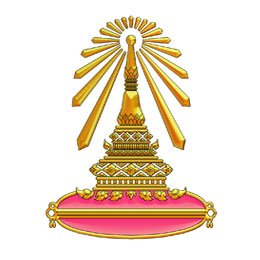 โรงเรียนเตรียมอุดมศึกษา ภาคตะวันออกเฉียงเหนือ          ใบสมัครแข่งขันคณิตคิดเลขเร็ว           ม.ต้น                  ม.ปลายวันที่…………………………………………………………………ชื่อ-สกุล………………………………………………………………………………........................………. ชั้น ………………………..โรงเรียน................................................................................................................................ ลงชื่อ…………………………………………………………..........        ลงชื่อ………………………………………………………….........       (                                                 )                  (                                                         )                         ผู้สมัครแข่งขัน                                                          ผู้รับสมัครโรงเรียนเตรียมอุดมศึกษา ภาคตะวันออกเฉียงเหนือใบสมัครแข่งขันซูโดกุ              ม.ต้น                ม.ปลาย   วันที่…………………………………………………………………ชื่อ-สกุล………………………………………………………………………………........................………. ชั้น ………………………..โรงเรียน................................................................................................................................ ลงชื่อ…………………………………………………………..........        ลงชื่อ………………………………………………………….........       (                                                 )                  (                                                         )                         ผู้สมัครแข่งขัน                                                          ผู้รับสมัครโรงเรียนเตรียมอุดมศึกษา ภาคตะวันออกเฉียงเหนือ                    ใบสมัครแข่งขันเอแม็ท           ม.ต้น                  ม.ปลายวันที่…………………………………………………………………ชื่อ-สกุล………………………………………………………………………………........................………. ชั้น ………………………..โรงเรียน................................................................................................................................ ลงชื่อ…………………………………………………………..........        ลงชื่อ………………………………………………………….........       (                                                 )                  (                                                         )                         ผู้สมัครแข่งขัน                                                          ผู้รับสมัคร